Değerli Mezunumuz, Bu form; çok önemli bir paydaşımız olan sizlerin, kurumumuz ile ilgili beklentilerinizi alabilmek amacıyla düzenlenmiştir. Görüşleriniz doğrultusunda, ………………… Meslek Yüksekokulu bölümlerinin/programlarının tasarımı ve ders çıktılarının belirlenmesi başta olmak üzere, sunduğumuz tüm hizmetlere yönelik gerekli iyileştirilmelerin yapılması amaçlanmaktadır. İlginize ve katılımınıza teşekkür ederiz. ………………. MYO’da mezun olduğunuz program nedir? …………………………………………………Yüksekokulumuzdan hangi yıl mezun oldunuz?..................................................................................Mezuniyet sonrası Yüksekokulumuz ile iletişiminizi sürdürüyor musunuz?(  ) Hayır (  ) Evet ( Sosyal medya, whatsapp grupları vb. gibi kullandığınız iletişim platformlarını yazınız.)………………………………………………………………………………………………………………………………………………………………………………………………………………Mezun Bilgi Sistemine kayıt oldunuz mu ? (  ) Evet   		 (  ) Hayır (Lütfen http://www.nku.edu.tr/mezun/ adresinden Mezun Bilgi Sistemine kayıt olunuz) Önlisans eğitiminizi lisans eğitimine tamamladınız mı?  (  ) Evet (Üniversite ve bölüm belirtiniz…………………………………………………...…………)(  ) Hayır Şu an çalışıyor musunuz?	 (  ) Evet   	 (  ) Hayır (Lütfen 8. soruya geçiniz)İşinizi tanımlar mısınız? ……………………………………………………………………………..Yüksekokulumuzda, işyerinde mesleki eğitim (3+1 modeli) uygulamasına katıldınız mı? (  ) Hayır (  ) Evet (Lütfen görüşlerinizi yazınız ……………………………………………………………….………………………………...…………………...………………………………………………………………………………………………………………………………………………………….Yüksekokulumuzda okuduğunuz dönemde, öğretme yöntemlerine ilişkin değerlendirmeleriniz ve önerileriniz nelerdir?………………………………………………………………………………………………………………………………………………………………………………………………………………………………………………………………………………………………………………………Sizce bölümünüzden mezun olan birinin sahip olması gereken bilgi ve beceriler nelerdir?………………………………………………………………………………………………………………………………………………………………………………………………………………………………………………………………………………………………………………………Eğitim-öğretim süreciniz boyunca aldığınız dersleri, sektördeki deneyiminiz doğrultusunda değerlendirdiğinizde, iş hayatınıza en çok katkı yapan dersleri sıralar mısınız? Varsa önerilerinizi yazar mısınız? ………………………………………………………………………………………………………………………………………………………………………………………………………………………………………………………………………………………………………………………Mezuniyet sonrası bilgi güncelleme ihtiyacı duyuyor musunuz ya da aldığınız eğitimin mesleki bilgi ve beceriler anlamında eksik kaldığını düşündüğünüz yönleri var mı? Bu konuda mezun olduğunuz bölümden destek almak ister misiniz?(  ) Hayır (  ) Evet  (Lütfen aldığınız eğitimin mesleki bilgi ve beceriler anlamında eksik kaldığını düşündüğünüz yönleri yazınız. )………………………………………………………………. ………………………………………………………………………...…………………...………………………………………………………………………………………………………………………………………………………….Bölümünüz mevcut ders planlarına ilişkin değerlendirmelerinizi ve önerilerinizi yazar mısınız? (Güncel ders programlarına ………………...nku.edu.tr/Öğrenci/Ders Kataloğu sekmesinden ulaşabilirsiniz.) ………………………………………………………………………………………………………………………………………………………………………………………………………………………………………………………………………………………………………………………Aşağıdaki önermelere ilişkin görüşlerinizi lütfen işaretleyiniz. Bölümünüz mevcut ders planlarına ilişkin değerlendirmelerinizi ve önerilerinizi yazar mısınız? (Güncel ders programlarına ………………...nku.edu.tr/Öğrenci/Ders Kataloğu sekmesinden ulaşabilirsiniz.) ………………………………………………………………………………………………………………………………………………………………………………………………………………………………………………………………………………………………………………………Katılımınız için teşekkür ederiz. 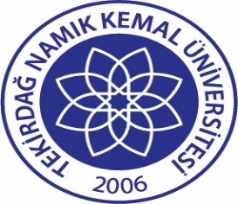 TNKÜ                                                                 MESLEK YÜKSEKOKULLARI
MEZUN BEKLENTİ FORMUDoküman No:EYS-FRM-582TNKÜ                                                                 MESLEK YÜKSEKOKULLARI
MEZUN BEKLENTİ FORMUHazırlama Tarihi:14.11.2022TNKÜ                                                                 MESLEK YÜKSEKOKULLARI
MEZUN BEKLENTİ FORMURevizyon Tarihi:--TNKÜ                                                                 MESLEK YÜKSEKOKULLARI
MEZUN BEKLENTİ FORMURevizyon No:0TNKÜ                                                                 MESLEK YÜKSEKOKULLARI
MEZUN BEKLENTİ FORMUToplam Sayfa Sayısı:3ÖnermelerKesinlikle KatılıyorumKatılıyorumKararsızımKatılmıyorumKesinlikle Katılmıyorum1.Mezuniyet sonrasında eğitimini aldığım alanda iş bulabildim.  2.Aldığım eğitim istihdam edilmeme katkı sağladı.3.Çalıştığım işletmede bulunduğum konumdan memnunum.4.Aldığım eğitim şu anki mesleki konuma ulaşmada katkı sağladı.5.Aldığım eğitimden memnunum. 6.Tanıdıklarıma okuduğum bölümde eğitim almalarını öneririm.7.Aldığım eğitim sektörde ihtiyaç duyduğum bilgi ve becerileri kazandırdı. 8.Aldığım eğitim kişisel gelişimime (sosyal ve mesleki ilişkiler kurabilme, problem çözme, yeni fikirler üretebilme, sentezleyebilme ve yorumlama vb.) katkı sağladı.9.Aldığım eğitim sayesinde çalıştığım işletmeye önemli katkılar verebiliyorum. 